Прочитай и обведи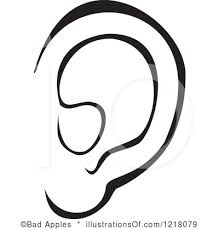 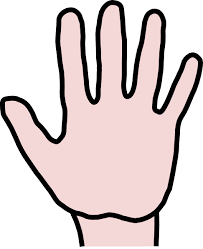 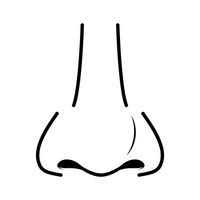 Это моё УХОЭто моё УХОЭто моё УХО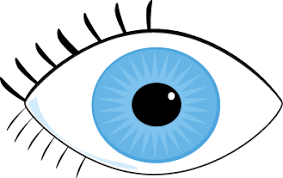 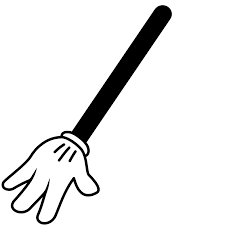 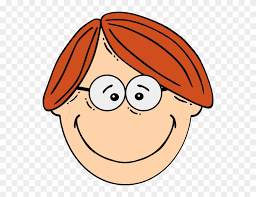 Это моя РУКАЭто моя РУКАЭто моя РУКА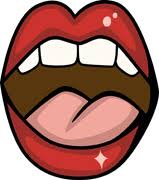 Это мой РОТЭто мой РОТЭто мой РОТ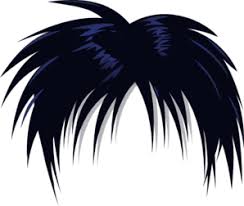 Это мои ВОЛОСЫЭто мои ВОЛОСЫЭто мои ВОЛОСЫ